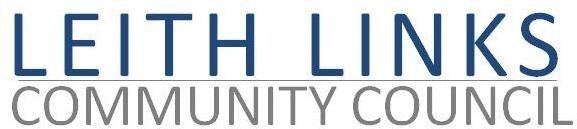 AGENDAMONDAY 26 October 2020Via Microsoft TeamsAdoption of Minutes of previous meeting (28.09.20)Reports from Police Scotland, Elected Representatives (CEC, Holyrood, ) as availableConfirmation of sub-committees and their conveners (Parks & Greenspaces, Planning, Transport & Traffic) and topic leads  (Licensing, Seafield, Community Engagement & website).To discuss - Aims, Roles and Remits, recruitment of associate members?To Note - Public Space Management Plan Consultation – deadline 23 November 2020Open Forum  / AOCBNext meeting: Monday 30th November 2020, 6:30pm via Microsoft Teams 